PROPUESTA DIDÁCTICA DE APLICACIÓN AL AULA. RECURSOS CROL. TÍTULO DE LA ACTIVIDAD FORMATIVA REALIZADA EN EL CFIE:  Aula Virtual 21-22: Uso DidácticoNOMBRE Y APELLIDOS:Manuel Ángel Prieto Vizán, María Yolanda Moral Villar,José Barrio Castro,Vicente Bueno Salvador,M. Salomé Ferrero Rodríguez yJuan Primo HuertaNOMBRE Y APELLIDOS:Manuel Ángel Prieto Vizán, María Yolanda Moral Villar,José Barrio Castro,Vicente Bueno Salvador,M. Salomé Ferrero Rodríguez yJuan Primo HuertaTÍTULO DE LA ACTIVIDAD APLICADA AL AULA:Aula Virtual 21-22: Uso DidácticoTÍTULO DE LA ACTIVIDAD APLICADA AL AULA:Aula Virtual 21-22: Uso DidácticoCENTRO/-S: IES Universidad Laboral de ZamoraALUMNADO PARTICIPANTE (N º):  1º CFGS en MecatrónicaCURSO Y NIVEL: 1º CFGSDURACIÓN DE LA SESIÓN:  6 hMATERIA/-S: Sistemas Eléctricos y ElectrónicosFECHA: 23/02/22PROPUESTA PEDAGÓGICO DIDÁCTICA.Realización de rúbricas de evaluación para la corrección de prácticas de aula mediante la plataforma Moodle:Creación de criterios comunes para varias prácticas de taller.Creación de criterios específicos para la corrección de cada una de las prácticas.Asignación de pesos a cada criterio.Creación de ítems de valoración propios para cada criterio de evaluación.Asignación la nota máxima de la tarea.PROPUESTA PEDAGÓGICO DIDÁCTICA.Realización de rúbricas de evaluación para la corrección de prácticas de aula mediante la plataforma Moodle:Creación de criterios comunes para varias prácticas de taller.Creación de criterios específicos para la corrección de cada una de las prácticas.Asignación de pesos a cada criterio.Creación de ítems de valoración propios para cada criterio de evaluación.Asignación la nota máxima de la tarea.ENLACES DE LOS RECURSOS GENERADOS PARA SUBIR Y COMPARTIR EN CROL. (MÍNIMO, UNO POR ACTIVIDAD FORMATIVA).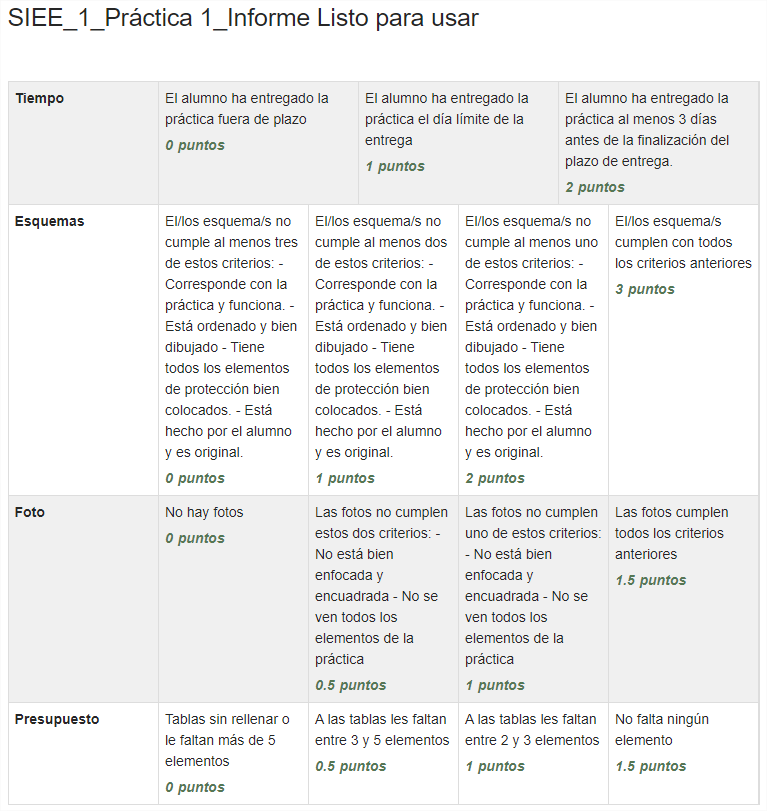 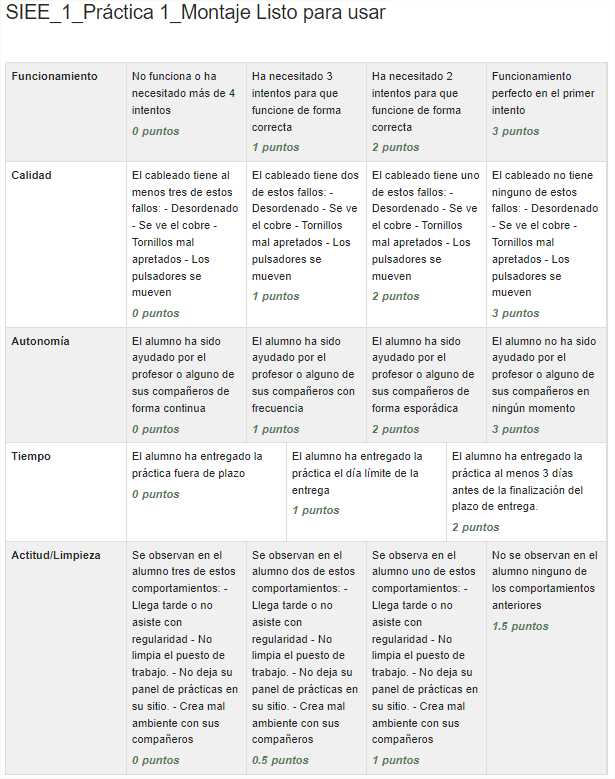 ENLACES DE LOS RECURSOS GENERADOS PARA SUBIR Y COMPARTIR EN CROL. (MÍNIMO, UNO POR ACTIVIDAD FORMATIVA).